Управление Росреестра по Курской области информирует.Электронными сервисами ведомства куряне пользуются активнее, чем в прошлом году. Так, только за 10 месяцев в Управление Росреестра по Курской области поступило 47 452 заявления на проведение учетно-регистрационных действий в электронном виде, что на 61 % больше, чем за 2019 год (29 398). Прежде всего, такой рост связан с ограничительными мерами из-за коронавируса, и вместе с этим использование бесконтактных технологий  Росреестра  дает также возможность  получить услугу быстро и удобно.  Напомним, что  на официальном сайте Росреестра (www.rosreestr.gov.ru) любой заявитель может получить ряд услуг, в том числе подать заявление на кадастровый учет и государственную регистрацию недвижимости, получить выписку из Единого государственного реестра недвижимости (ЕГРН) и др.  Ознакомиться с полным перечнем электронных услуг Росреестра можно в разделе «Электронные услуги и сервисы». На портале Росреестра даны пошаговые инструкции получения каждой услуги, ее сроки и стоимость.Также, не стоит забывать об еще одном важном преимуществе: в случае подачи заявления в электронном виде государственная пошлина для физических лиц будет снижена на 30 %. 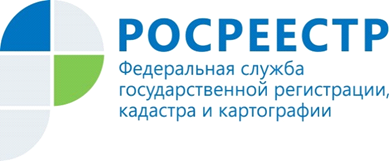 Курский Росреестр отметил значительное увеличение количества заявлений на проведение учетно-регистрационных действий, поданных  в электронном виде  